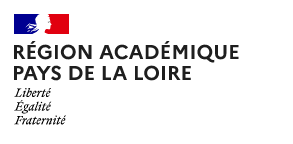 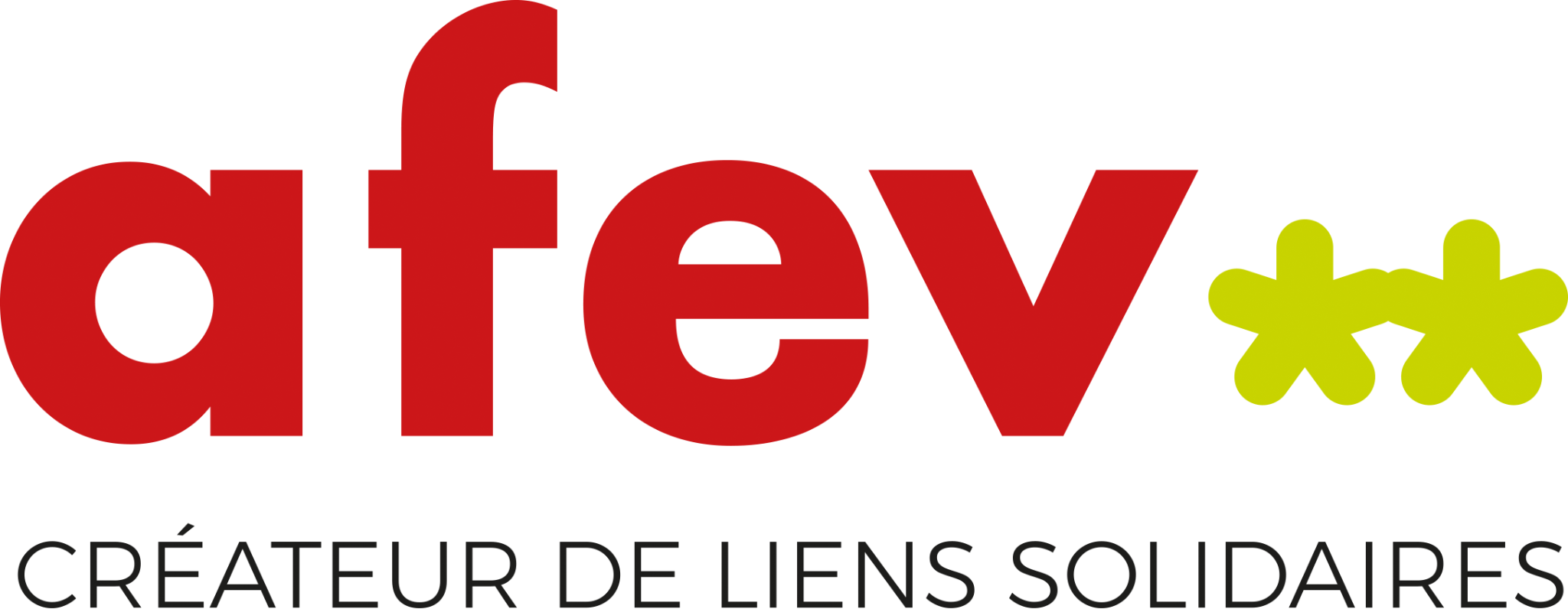 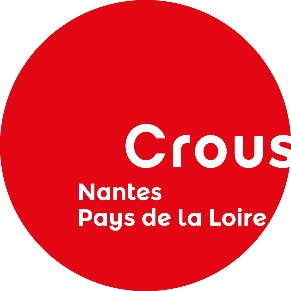 DOSSIER DE CANDIDATURE – TUTEUR.RICERESIDENCE DE LA RÉUSSITEWANGARI MAATHAÏQu’est-ce que la Résidence de la Réussite ?La Résidence de la Réussite Wangari Maathaï (notée Résidence W.M) est une résidence étudiante du Crous de Nantes. Le principe de ce programme d’hébergement est d’offrir à des étudiant.e.s de 1ère année d’études supérieures, un accompagnement personnalisé dans le but d’optimiser la réussite de leurs études, dans un cadre de vie agréable.La résidence de la réussite W.M propose des logements de qualité à un loyer préférentiel et offre les conditions idéales pour que l’étudiant.e tutoré.e réussisse ses études supérieures.L’étudiant.e bénéficie d’un tutorat individuel et collectif réalisé par des étudiant.e.s de dernière année de licence ou en master ainsi que par des personnes issues du monde professionnel. Des animations sous diverses formes sont proposées par l’association AFEV à l’étudiant.e afin de faciliter son intégration dans ce nouvel environnement.Qui peut postuler ?Les futurs bachelier.e.s qui ont pour projet de poursuivre des études dans l’enseignement supérieur quelle que soit l’orientation choisie (BTS, DUT, Licence, CPGE…).Les étudiant.e.s en L 3 et master souhaitant être tuteur.rice.s pour des résident.e.s de 1ère année.Comment postuler ?L’admission de la résidence se fait sur un dossier de candidature dûment rempli. En parallèle, le.la candidat.e doit constituer un Dossier Social Etudiant (DSE) et indiquer la résidence WM dans ses vœux de logement.Dates de clôture des inscriptions et réponse admission :Demande de bourses étudiantes (Dossier social étudiant - DSE)Saisie de la demande entre le 1er mars 2024 et le 31 mai 2024 sur Mes services Demande de logementSaisie de la demande à partir du 7 mai 2024 sur Mes servicesDemande de candidature pour le programme de la réussite Wangari Maathaï :Dossier de candidature à envoyer au plus tard le 31 mai 2024Examen des dossiers reçus :Commission de sélection des dossiers reçus : mi-juin 2024Candidature Résidence de la Réussite Wangari Maathaï de NantesAnnée 2024 - 2025Année universitaire 2024 - 2025 (Université, CPGE, IUT, STS)Indiquez dans quel niveau et quelle filière vous serez inscrit à la prochaine rentrée universitaire      Licence 3     Master 1     Master 2     AutreFilière :Établissement d’enseignement :Développez et expliquez votre projet :Quel métier aimeriez-vous exercer ou vers quelle branche professionnelle souhaiteriez-vous vous orienter ?Choix du logementJe souhaite, dans le cadre de ma mission de tutorat, être logé.e dans un logement Crous. Je pense à bien déposer un DSE et une demande de logement sur Mes services).☐ un logement en colocation dans un T2 (39.60 m2)2 chambres individuelles meublées - 1 salle de bain WC et 1 cuisine à partager.241.42 € (possibilité aide APL/CAF). Internet et chauffage au gaz compris. Prévoir électricité en plus.☐ un studio (18.60 m2)1 chambre individuelle meublée avec cuisine intégrée – 1 salle de bain.327.65 € (possibilité aide APL/CAF). Internet et chauffage au gaz compris. Prévoir électricité en plus.Mes motivations pour accompagner un.e étudiant.e de 1ère annéeQuelle expérience souhaitez-vous partager ? Pourquoi ce programme vous semble intéressant ?Mes engagements dans le cadre du dispositif« Je comprends que la Résidence de la réussite Wangari Maathaï est un dispositif particulier dont l’objectif est d’accompagner une étudiante ou un étudiant dans sa première année d’études en lui donnant les moyens et les ressources d’acquérir une autonomie dans sa vie étudiante (réussite aux examens, vie sociale, culturelle...).Je comprends que je m’inscris volontairement dans une optique d’actions pédagogiques me permettant de partager mon expérience d’étudiant et de répondre aux questionnements des tutorés. Je soussigné.e,                                                                                                atteste l’exactitude des informations fournies dans ce document et atteste avoir bien compris le programme « Résidence de la réussite » par le Crous de Nantes - Pays de la Loire.Signature de l’étudiant.e :Dossier à retourner à Par courrier à : AFEV 43 rue du Pré Gauchet, 44000 NantesouPar mail à : juline.tresguerres@afev.orgDate limite : 31 mai 2024 CALENDRIER PRÉVISIONNEL 2024 – 2025 :